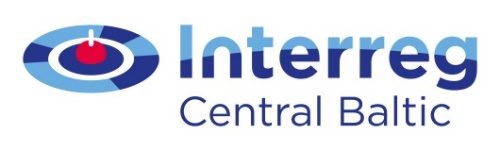 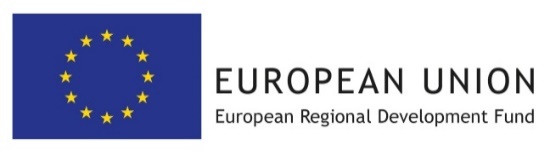 9th of May, at 14.00 Departure from RigaAt ~18.00 arrival in Tallinn “Viimsi spa & waterpark” hotel twin/single price (just 10 min to the Leppneeme harbor to go Prangli).
PROJECT PARTNER MEETINGAGENDA10th of May 2023, Prangli island, Estonia11th of May 2023, Prangli island, EstoniaInfo on project: Toms Ziemelis +371 2865 1372 Info on travel from Latvia: Anna Saļņikova +371 2022 7957Info on Estonian programme: Raili Mengel +372 5219 722Project:Exporting Baltic Nature Tourism to UKProject ID and acronym:CB0100030 – NAT-TOUR-EXPOProject Partners:Latvian Country Tourism Association "Lauku celotajs" (Lead Partner)NGO Estonian Rural TourismEstonian Nature Tourism AssociationLatvian Nature Tourism AssociationParticipantsUK expertsSteering cometee members from LV / EE08:30Gathering at Leppneeme PortNB! For those staying at the Viimsi hotel, transfer to the Leppneeme port with a 9-seater minibus and 2 cars at 08.15 (in front of the hotel's main door).09:00-10:10
Ferry to Prangli islandTransport to accommodation places by a soviet-type open-top truck.NB! Participants who leave in the evening - they have two options:- walk from the harbor to the meeting place (15 min)- they get on the truck with the lodgers and also see the accommodation places and come with the lodgers to the location of the meetingTwo places to stay: Ülesaare camping http://www.prangli.com/ (3 four-person house - each house in two-person use), Villa of Nature Energy https://pranglireisid.ee/villa-of-nature-energy-on-prangli-island-2/?lang=en (4 rooms, 8 places).The place of the meeting is the Prangli Rahvamaja https://pranglirahvamaja.ee/ From accommodation places a 15-minute walk to the meeting place.10:30Welcome coffee upon arrivalNB! Participants leaving in the evening arrive at the meeting place earlier (10:30) and can have already coffee. Others join for a coffee according to the speed of arrival.11:45-13:00PROJECT PARTNERS MEETINGIntroduction of agenda and participantsGreetings from Steering comitee members (LV and EE), info on planned TB activities in UK marketMarket introduction event with UK market experts to channel hands-on info to SMEs. General overview and recommendations for sales and marketing events to take part.UK experts13.00Lunch14:00-15:00Project partners meetingVisual identity of the Estonian-Latvian nature tourism product SMEs criteria, communication plan.Elin Priks, ERTOOverview on registration of nature tourism SMEs and their offered products, progress of product examples. LNTA, ENTAThe specialised web platform https://balticnaturetourism.com/ for the product online and achieve sales in the UK market, The product definition examples, outline of the product for webToms Ziemelis, Antra Spinga (recorded on YouTube) LCProject web page https://www.celotajs.lv/en/project/36  (partners website sections) and Social Networks https://www.facebook.com/balticnaturetourism , Instagram, YouTube?Toms Ziemelis, Andra BabreEstonian-Latvian nature tourism product profiles are created and product/nature news will be regularly posted. The posts will highlight attractive processes in nature and nature tourism experiences.Juris Smalinskis + Anna Saļņikova, LCNext Project meeting + experience on products on site - date in LV.15:00Coffee break15:30-17:00Project partners meetingTraining events for SMEs in EE and LVLNTA, ENTAExperience exchange in Finland – draft plan, time planningJuris Smalinskis, LC17:00End of project meeting17:30Dinner (barbecue - salads, both meat and vegetable options for grilling) at Ülesaare. Joint dinner making!19:00Prangli island tour on bicycles. Duration approx. 2.5 h21.30Sauna possibility - Finnish sauna at Ülesaare Camping08:30Gathering at the harbor. Breakfast at Sadamakohvik (Harbour Café)10:00-11:30Boat „YSTÄVÄ“ to the mainland (to Neeme Port)12:00-16:00Kayaktrip heading to Rammu and Koipsi island.A picnic lunch box.After kayaking is possibility to have simple sauna and shower at Neeme harbor.NB! Those who don't go on a kayak trip can walk on the Neeme beach and fishing village, and there is also a shop/cafe. They also will have a picnic-lunchbox.16:00-17:00Transfer bus from Neeme harbour to the center of Tallinn (or bus station)